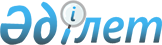 О внесении изменений в решение Шиелийского районного маслихата от 27 декабря 2019 года №49/22 "О бюджете сельского округа Майлытогай на 2020-2022 годы"
					
			С истёкшим сроком
			
			
		
					Решение Шиелийского районного маслихата Кызылординской области от 2 апреля 2020 года № 52/21. Зарегистрировано Департаментом юстиции Кызылординской области 3 апреля 2020 года № 7348. Прекращено действие в связи с истечением срока
      В соответствии со статьей 109-1 Кодекса Республики Казахстан от 4 декабря 2008 года "Бюджетный кодекс Республики Казахстан" и пунктом 2-7 статьи 6 Закона Республики Казахстан от 23 января 2001 года "О местном государственном управлении и самоуправлении в Республике Казахстан", Шиелийский районный маслихат РЕШИЛ:
      1. Внести в решение Шиелийского районного маслихата от 27 декабря 2019 года № 49/22 "О бюджете сельского округа Майлытогай на 2020-2022 годы" (зарегистрировано в Реестре государственной регистрации нормативных правовых актов за номером 7112, опубликовано в эталонном контрольном банке нормативных правовых актов Республики Казахстан от 10 января 2020 года) следующие изменения:
      пункт 1 изложить в новой редакции: 
      "1. Утвердить бюджет сельского округа Майлытогай на 2020 - 2022 годы согласно приложениям 1, 2 и 3, в том числе на 2020 год в следующих объемах:
      1) доходы - 35 130 тысяч тенге, в том числе: 
      налоговые поступления – 632 тысяч тенге;
      поступления трансфертов – 34 498 тысяч тенге;
      2) затраты – 35 130 тысяч тенге;
      3) чистое бюджетное кредитование - 0; 
      бюджетные кредиты - 0;
      погашение бюджетных кредитов - 0;
      4) сальдо по операциям с финансовыми активами - 0; 
      приобретение финансовых активов - 0;
      поступления от продажи финансовых активов государства - 0;
      5) дефицит (профицит) бюджета - 0;
      6) финансирование дефицита (использование профицита) бюджета - 0;
      поступление займов - 0; 
      погашение займов - 0; 
      используемые остатки бюджетных средств - 0.".
      Приложение 1 к указанному решению изложить в новой редакции согласно приложению к настоящему решению.
      2. Настоящее решение вводится в действие с 1 января 2020 года и подлежит официальному опубликованию. Бюджет сельского округа Майлытогай на 2020 год
					© 2012. РГП на ПХВ «Институт законодательства и правовой информации Республики Казахстан» Министерства юстиции Республики Казахстан
				
      Председатель сессии Шиелийскогорайонного маслихата

П. Маханбет

      Cекретарь Шиелийскогорайонного маслихата

Б. Сыздық
Приложение к решению Шиелийcкого районного маслихата от 2 апреля 2020 года №52/21Приложение 1 к решению Шиелийского районного маслихата от 27 декабря 2019 года №49/22
Категория
Категория
Категория
Категория
Сумма, тысяч тенге
Класс 
Класс 
Класс 
Сумма, тысяч тенге
Подкласс
Подкласс
Сумма, тысяч тенге
Наименование
Сумма, тысяч тенге
1. Доходы
35130
1
Налоговые поступления
632
01
Подоходный налог
10
2
Индивидуальный подоходный налог
10
04
Hалоги на собственность
622
1
Hалоги на имущество
39
3
Земельный налог
58
4
Hалог на транспортные средства
525
4
Поступления трансфертов 
34498
02
Трансферты из вышестоящих органов государственного управления
34498
3
Трансферты из районного (города областного значения) бюджета
34498
Функциональная группа 
Функциональная группа 
Функциональная группа 
Функциональная группа 
Администратор бюджетных программ
Администратор бюджетных программ
Администратор бюджетных программ
Программа
Программа
Наименование
2. Затраты
35130
01
Государственные услуги общего характера
16046
124
Аппарат акима города районного значения, села, поселка, сельского округа
16046
001
Услуги по обеспечению деятельности акима района в городе, города районного значения, поселка, села, сельского округа
16046
022
Капитальные расходы государственного органа
0
07
Жилищно-коммунальное хозяйство
4750
124
Аппарат акима города районного значения, села, поселка, сельского округа
4750
008
Освещение улиц населенных пунктов
2500
011
Благоустройство и озеленение населенных пунктов
250
045
Капитальный и средний ремонт автомобильных дорог районного значения и улиц населенных пунктов
2000
08
Культура, спорт, туризм и информационное пространство
12334
124
Аппарат акима города районного значения, села, поселка, сельского округа
12334
006
Поддержка культурно-досуговой работы на местном уровне
12334
09
Прочие
2000
124
Аппарат акима района в городе, города районного значения, поселка, села, сельского округа
2000
040
Реализация мер по содействию экономическому развитию регионов в рамках Программы "Развитие регионов"
2000
3.Чистое бюджетное кредитование
0
4. Сальдо по операциям с финансовыми активами
0
5. Дефицит (профицит) бюджета
0
6. Финансирование дефицита (использование профицита) бюджета
0
 7
Поступление займов
0
 16
Погашение займов
0
8
Используемые остатки бюджетных средств
0
1
Остатки бюджетных средств
0
Свободные остатки бюджетных средств
0